FORUM HUMANUM MAZURKAS
– PROJEKT ŁĄCZĄCY BIZNES I SZTUKĘIdeą działań pro kulturalnych MCC Mazurkas Conference Centre & Hotel jest wzbudzenie potrzeby kontaktu ze sztuką nie tylko w galeriach, muzeach czy salach koncertowych ale również w codziennej przestrzeni świata biznesu. Sztuka może i powinna towarzyszyć nam każdego dnia, bowiem tkwi w nas, jako ludziach, naturalna potrzeba obcowania z tym, co piękne i wartościowe. A skoro mamy taką potrzebę to czemu jej nie zaspokajać? Motto naszych spotkań pro kulturalnych to:spotkać sztukę, czerpać z niej, spotkać i poznać ciekawych ludzi i samemu być widzianym- słowem FORUM HUMANUM MAZURKAS.Chcemy pomóc polskim artystom udowodnić, że sztuka może być obecna także w biznesie. I to nie tylko jako element wystroju biura czy gabinetu ale jako przedmiot rozmów, dyskusji, wymiany myśli. To idea prześwięcająca naszym działaniom pro kulturalnym takim jak projekt FORUM HUMANUM MAZURKAS, który umożliwia synergię świata kultury i biznesu. Zamiłowanie do sztuki jest kamieniem węgielnym naszej firmy, który właściciele „wmurowali" w jej nazwę. I to stało się źródłem artystycznej misji marki Mazurkas, którą stale z pasją wypełniamy. Po każdym spotkaniu cyklu FORUM HUMANUM MAZURKAS w naszym obiekcie pozostają prace bohaterów wernisażu, które można podziwiać aż do kolejnego spotkania. W tym czasie goście hotelu oraz uczestnicy konferencji odbywających się w centrum konferencyjnym mają możliwość podziwiania i nabycia prac wystawianych w tej jedynej w swoim rodzaju galerii 24h.Zapraszamy na dedykowaną stronę internetową projektu FORUM HUMANUM MAZURKAS, gdzie znajdą Państwo szczegółowe informacje o poszczególnych edycjach FHM wraz ze zdjęciami. 
Adres strony: www.forumhumanummazurkas.pl. Relacje video znajdą Państwo na kanale Youtube projektu:www.youtube.com/forumhumanummazurkasKontakt dla mediów:Marzena Kuropieska
Specjalista ds. PR i Marketingu
tel.: 22/721 47 28
mail: m.kuropieska@mazurkashotel.plZ wielka radością wspominam idee stworzenia cyklu wydarzeń kulturalno-artystycznych FORUM HUMANUM MAZURKAS w naszym MCC Mazurkas Conference Centre & Hotel w Ożarowie Mazowieckim. Wraz z Andrzejem Hulewiczem, jako jedyni mecenasi tych zakrojonych na wielką skalę spotkań artystycznych, mamy wielką satysfakcję z faktu ich znaczenia, jako ważnego i wyczekiwanego wydarzenia kulturalnego, w którym uczestniczyło już blisko piętnaście tysięcy widzów i kilkuset artystów. Było wiele uniesień artystycznych, jak magiczny koncert Daniela Olbrychskiego i Krzysztofa Jakowicza, przenoszący nas do serca poezji i muzyki polskiej. Był piękny spektakl Grzegorza Walczaka „Obłoczni czyli sen Chopina”, który w gwiazdorskiej obsadzie poruszył głębokie warstwy naszych doznań. Były piękne wykonania uznanych artystów sceny operowej, musicalu i teatru – gwiazd dzisiejszych i wielkich niegdyś, choć dziś nieco zapomnianych, a zasługujących na wielki comeback. Był benefis Bernarda Ładysza, który wywołał wielkie emocje i łzy wzruszenia wśród wszystkich obecnych gości. W 2015 roku gości gościliśmy m.in.: Maestro Krzysztofa Pendereckiego wraz z Orkiestrą Sinfonia Iuventus, Artystów Narodowego Lwowskiego Teatru Opery i Baletu, Artystów Warszawskiej Sceny Bardów oraz Prezydenta Lecha Wałęsę podczas jego urodzin. W tym roku na naszej scenie prezentowali się m.in.: Kielecki Teatr Tańca, Andrzej Płonczyński ze swoimi gośćmi, Król Czardasza Miklosz Deki Czureja oraz znakomitej sławy dyrygent Szymon Kawalla.Przez organizację wydarzeń artystycznych w Hotelu Mazurkas na tak dużą skalę pragniemy skierować uwagę na potrzebę mecenatu dla sztuki. Chcielibyśmy uwrażliwić na te kwestie władze, samorządy, a także dojrzałych przedsiębiorców. Działanie na rzecz sztuki może być wielką satysfakcją a także motorem biznesu. Niech każdy robi to jak może i jak umie – ale niech się stara. To szlachetny cel. To wielka wartość naszego zawodowego spełnienia. Kulturalne i humanistyczne wyzwanie.    Andrzej Bartkowski i Andrzej Hulewicz                                                                                                        Prezesi Grupy Mazurkas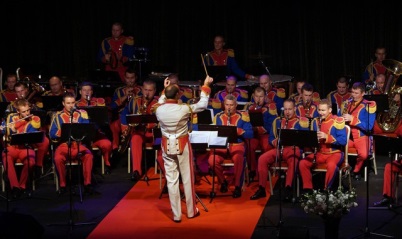 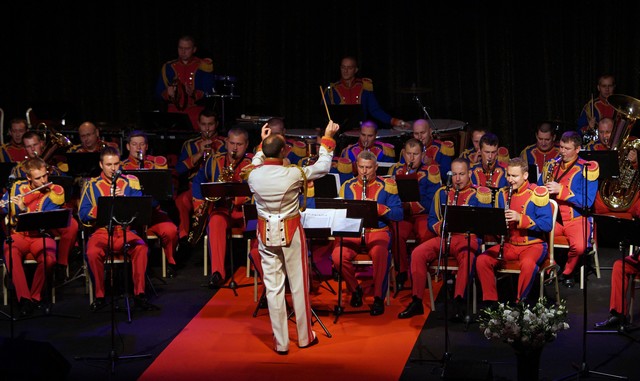 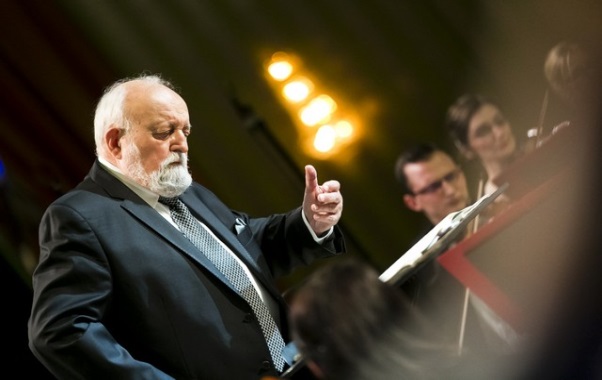 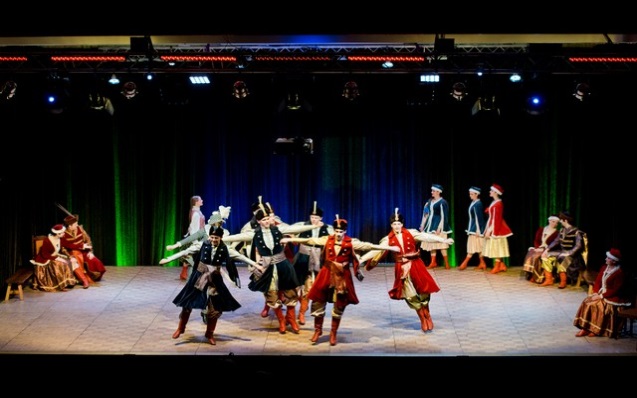 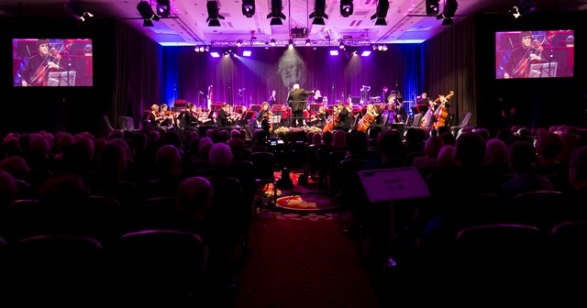 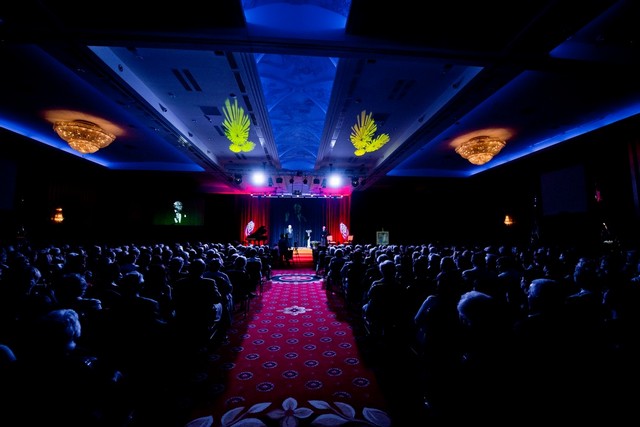 